<相談のあった主なトラブル＞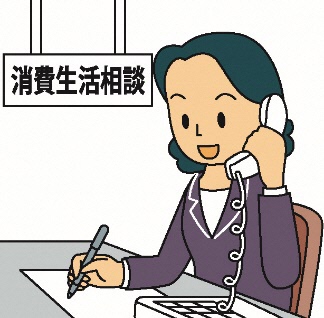 ・通信販売関連（4件）・固定電話関連（3件）・副業詐欺（2件）※最近、「必ず儲かる」「簡単に稼げる」というネット広告を信じ、サポート料金は高額だったが「すぐに取り戻せる」と言われて申し込んだが、全く儲からない、お金を返してほしいという副業詐欺に関する相談が若い人から増えています。誰でも簡単に儲かる仕事などはありません。広告をうのみにせず、内容をよく見て、慎重に検討するようにしましょう。相談電話番号 ０９６８－３６－９４５０ または１８８　菊池市消費生活センター相談時間：月曜日～金曜日（祝祭日を除く）10時～16時